Name: _________________________________________________________                        Date: ___________________________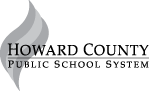 4.NBT.5Solve the following problems. Choose two ways to solve this problem.   The dancing bear family loves when their trainer gives them little treats to reward them for a good performance. If the trainer gives the dancing bear family 34 treats each show, how many treats will the trainer need for 22 shows? Name: _________________________________________________________                        Date: ___________________________4.NBT.5Solve the following problems. Choose two ways to solve this problem.   The dancing bear family loves when their trainer gives them little treats to reward them for a good performance. If the trainer gives the dancing bear family 34 treats each show, how many treats will the trainer need for 22 shows? Teacher notes:Adapted from Van de Walle, J. (2004) Elementary and Middle School Mathematics: Teaching Developmentally. Boston: Pearson Education, 65